UNDERGRADUATE CURRICULUM COMMITTEE (UCC)
PROPOSAL FORM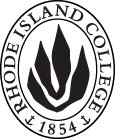 Cover page	scroll over blue text to see further important instructions: [if not working select “COMMents on rollover” in your Word preferences under view] please read these.N.B. ALL numbered categories in section (A) must be completed. Please do not use highlight to select choices within a category but simply delete the options that do not apply to your proposal (e.g. in A.2 if this is a course revision proposal, just delete the creation and deletion options and the various program ones, so it reads “course revision”) Do not delete any of the numbered categories—if they do not apply leave them blank. If there are no resources impacted, please put “none” in each A. 7 category. B.  NEW OR REVISED COURSES FOR WHICH FULL CONTACT HOURS ARE MET IN PERSON and listed as such in the catalog. If the course will be also taught in other modes just fill out the questions that are noted at the top of sections C and/or D, as applicable.  Please note, that while the UCC requests information about a course’s modality, approval of the proposal does not constitute approval of any specific faculty to teach the course using that modality—that needs to be approved within the department/school.Delete section B. if the proposal does not include a new or revised IN-PERSON course. As in section A. do not highlight but simply delete suggested options not being used. Always fill in b. 1 and B. 3 for context. NOTE: course learning outcomes and topical outlines only needed for new or substantially revised courses.C.  NEW OR REVISED COURSES THAT ARE DESIGNATED AS HYBRID (CANNOT BE MORE THAN 49% ONLINE). IF ALSO IN PERSON/FULLY ONLINE, COMPLETE C. 1, 3, 11, 13, 14, 17 and 18. Delete section C. if the proposal does not include a new or revised HYBRID course. As in section A. do not highlight but simply delete suggested options not being used. Always fill in C. 1 and C. 3 for context. NOTE: course learning outcomes and topical outlines only needed for new or substantially revised courses. Please note, that while the UCC requests information about a course’s modality, approval of the proposal does not constitute approval of any specific faculty to teach the course using that modality—that needs to be approved within the department/school.D.  NEW OR REVISED COURSES THAT ARE FULLY ONLINE: SYNCHRONOUS OR ASYNCHRONOUS. IF ALSO IN PERSON/HYBRID, COMPLETE D. 1, 3, 11, 13, 14, 17 and 18.Delete section D. if the proposal does not include a new or revised course that is fully ONLINE. As in section A. do not highlight but simply delete suggested options not being used. Always fill in D. 1 and D. 3 for context. NOTE: course learning outcomes and topical outlines only needed for new or substantially revised courses. Please note, that while the UCC requests information about a course’s modality, approval of the proposal does not constitute approval of any specific faculty to teach the course using that modality—that needs to be approved within the department/school.E. Program Proposals For IN-Person or mixed modalities (for fully online programs: see section F):Complete only what is relevant to your proposal. Delete section E. if not needed. PLease add in the 2020 CIP number for MAJOR revisions or new programs in E 2; these can be found at https://nces.ed.gov/ipeds/cipcode/browse.aspx?y=56 consult with Institutional research to be sure you select the correct one.* If answered YES to either of these questions will need to inform Institutional Research and get their acknowledgement on the signature page.F. PROGRAM PROPOSALS (FULLY ONLINE):COMPLETE ONLY WHAT IS RELEVANT TO YOUR PROPOSAL. DELETE SECTION F.  IF NOT NEEDED. PLEASE ADD IN THE 2020 CIP NUMBER FOR MAJOR REVISIONS OR NEW PROGRAMS IN F. 2; THESE CAN BE FOUND AT HTTPS://NCES.ED.GOV/IPEDS/CIPCODE/BROWSE.ASPX?Y=56 CONSULT WITH INSTITUTIONAL RESEARCH TO BE SURE YOU SELECT THE CORRECT ONE.* If answered YES to either of these questions will need to inform Institutional Research and get their acknowledgement on the signature page.G. SignaturesChanges that affect General Education in any way MUST be approved by ALL Deans and COGE Chair.Changes that directly impact more than one department/program MUST have the signatures of all relevant department chairs, program directors, and their relevant dean (e.g. when creating/revising a program using courses from other departments/programs). Check UCC manual 4.2 for further guidelines on whether the signatures need to be approval or acknowledgement.Proposals that do not have appropriate approval signatures will not be considered. Type in name of person signing and their position/affiliation.Send electronic files of this proposal and accompanying catalog copy to curriculum@ric.edu to the current Chair of UCC. Check UCC website for due dates. Do NOT convert to a .pdf.G.1. Approvals: required from programs/departments/deans who originate the proposal. THESE may include multiple departments, e.g., for joint/interdisciplinary proposals. G.2. Acknowledgements: REQUIRED from OTHER PROGRAMS/DEPARTMENTS (and their relevant deans if not already included above) that are IMPACTED BY THE PROPOSAL. SIGNATURE DOES NOT INDICATE APPROVAL, ONLY AWARENESS THAT THE PROPOSAL IS BEING SUBMITTED. CONCERNS SHOULD BE BROUGHT TO THE UCC COMMITTEE MEETING FOR DISCUSSION; all faculty are welcome to attend.A.1. Course or programReplacing A. 1b. Academic unitFaculty of Arts and Sciences | School of Business | School of Education | School of Nursing | School of Social Work | Other: (Indicate) Faculty of Arts and Sciences | School of Business | School of Education | School of Nursing | School of Social Work | Other: (Indicate) Faculty of Arts and Sciences | School of Business | School of Education | School of Nursing | School of Social Work | Other: (Indicate) Faculty of Arts and Sciences | School of Business | School of Education | School of Nursing | School of Social Work | Other: (Indicate) A.2. Proposal typeCourse:  creation | revision | deletion Program:  creation | revision | deletion | suspensionCourse:  creation | revision | deletion Program:  creation | revision | deletion | suspensionCourse:  creation | revision | deletion Program:  creation | revision | deletion | suspensionCourse:  creation | revision | deletion Program:  creation | revision | deletion | suspensionA.3. OriginatorHome departmentA.4. Context and Rationale Must include additional information listed in smart tip for all new programs. If online course or program, you need to explain what mode(s) you plan to use and why you need that specific delivery. A.5. Student impactMust include to explain why this change is being made?A.6. Impact on other programs A.7. Resource impactFaculty PT & FT: A.7. Resource impactLibrary:A.7. Resource impactTechnology (for in person delivery)The VP of Information Services should be consulted prior to submission and their acknowledgement signature included.___RIC Campus    ___NEC    ___Other   ____  NoneLecture capture (in the classroom) | Computer lab | Special software (explain whether available at RIC and whether there will be additional cost to students) | Other (explain) ___RIC Campus    ___NEC    ___Other   ____  NoneLecture capture (in the classroom) | Computer lab | Special software (explain whether available at RIC and whether there will be additional cost to students) | Other (explain) ___RIC Campus    ___NEC    ___Other   ____  NoneLecture capture (in the classroom) | Computer lab | Special software (explain whether available at RIC and whether there will be additional cost to students) | Other (explain) ___RIC Campus    ___NEC    ___Other   ____  NoneLecture capture (in the classroom) | Computer lab | Special software (explain whether available at RIC and whether there will be additional cost to students) | Other (explain) A.7. Resource impactTechnology: (for online delivery. Must be RIC supported)The VP of Information Services should be consulted prior to submission and their approval signature included.Lecture capture (online) | Video captioning |  Special software (explain whether available at RIC and whether there will be additional cost to students) | Other (list)  Lecture capture (online) | Video captioning |  Special software (explain whether available at RIC and whether there will be additional cost to students) | Other (list)  Lecture capture (online) | Video captioning |  Special software (explain whether available at RIC and whether there will be additional cost to students) | Other (list)  Lecture capture (online) | Video captioning |  Special software (explain whether available at RIC and whether there will be additional cost to students) | Other (list)  A.7. Resource impactFacilities:A.8. Semester effective A.9. Rationale if sooner than next Fall A.9. Rationale if sooner than next FallA.10. INSTRUCTIONS FOR CATALOG COPY:  Use the Word copy versions of the catalog sections found on the UCC Forms and Information page. Cut and paste into a single file ALL the relevant pages from the college catalog that need to be changed. Use tracked changes feature to show how the catalog will be revised as you type in the revisions. If totally new copy, indicate where it should go in the catalog. If making related proposals a single catalog copy that includes all changes is preferred. Send catalog copy as a separate single Word file along with this form.A.10. INSTRUCTIONS FOR CATALOG COPY:  Use the Word copy versions of the catalog sections found on the UCC Forms and Information page. Cut and paste into a single file ALL the relevant pages from the college catalog that need to be changed. Use tracked changes feature to show how the catalog will be revised as you type in the revisions. If totally new copy, indicate where it should go in the catalog. If making related proposals a single catalog copy that includes all changes is preferred. Send catalog copy as a separate single Word file along with this form.A.10. INSTRUCTIONS FOR CATALOG COPY:  Use the Word copy versions of the catalog sections found on the UCC Forms and Information page. Cut and paste into a single file ALL the relevant pages from the college catalog that need to be changed. Use tracked changes feature to show how the catalog will be revised as you type in the revisions. If totally new copy, indicate where it should go in the catalog. If making related proposals a single catalog copy that includes all changes is preferred. Send catalog copy as a separate single Word file along with this form.A.10. INSTRUCTIONS FOR CATALOG COPY:  Use the Word copy versions of the catalog sections found on the UCC Forms and Information page. Cut and paste into a single file ALL the relevant pages from the college catalog that need to be changed. Use tracked changes feature to show how the catalog will be revised as you type in the revisions. If totally new copy, indicate where it should go in the catalog. If making related proposals a single catalog copy that includes all changes is preferred. Send catalog copy as a separate single Word file along with this form.A.10. INSTRUCTIONS FOR CATALOG COPY:  Use the Word copy versions of the catalog sections found on the UCC Forms and Information page. Cut and paste into a single file ALL the relevant pages from the college catalog that need to be changed. Use tracked changes feature to show how the catalog will be revised as you type in the revisions. If totally new copy, indicate where it should go in the catalog. If making related proposals a single catalog copy that includes all changes is preferred. Send catalog copy as a separate single Word file along with this form.A.10. INSTRUCTIONS FOR CATALOG COPY:  Use the Word copy versions of the catalog sections found on the UCC Forms and Information page. Cut and paste into a single file ALL the relevant pages from the college catalog that need to be changed. Use tracked changes feature to show how the catalog will be revised as you type in the revisions. If totally new copy, indicate where it should go in the catalog. If making related proposals a single catalog copy that includes all changes is preferred. Send catalog copy as a separate single Word file along with this form.A.11. List here (with the relevant urls), any RIC website pages that will need to be updated (to which your department does not have access) if this proposal is approved, with an explanation as to what needs to be revised:A.11. List here (with the relevant urls), any RIC website pages that will need to be updated (to which your department does not have access) if this proposal is approved, with an explanation as to what needs to be revised:A.11. List here (with the relevant urls), any RIC website pages that will need to be updated (to which your department does not have access) if this proposal is approved, with an explanation as to what needs to be revised:A.11. List here (with the relevant urls), any RIC website pages that will need to be updated (to which your department does not have access) if this proposal is approved, with an explanation as to what needs to be revised:A.11. List here (with the relevant urls), any RIC website pages that will need to be updated (to which your department does not have access) if this proposal is approved, with an explanation as to what needs to be revised:A.11. List here (with the relevant urls), any RIC website pages that will need to be updated (to which your department does not have access) if this proposal is approved, with an explanation as to what needs to be revised:A. 12 Check to see if your proposal will impact any of our transfer agreements, and if it does explain in what way. Please indicate clearly what will need to be updated, including any changes in prefix numbers/titles for TES.A. 12 Check to see if your proposal will impact any of our transfer agreements, and if it does explain in what way. Please indicate clearly what will need to be updated, including any changes in prefix numbers/titles for TES.A. 12 Check to see if your proposal will impact any of our transfer agreements, and if it does explain in what way. Please indicate clearly what will need to be updated, including any changes in prefix numbers/titles for TES.A. 12 Check to see if your proposal will impact any of our transfer agreements, and if it does explain in what way. Please indicate clearly what will need to be updated, including any changes in prefix numbers/titles for TES.A. 12 Check to see if your proposal will impact any of our transfer agreements, and if it does explain in what way. Please indicate clearly what will need to be updated, including any changes in prefix numbers/titles for TES.A. 12 Check to see if your proposal will impact any of our transfer agreements, and if it does explain in what way. Please indicate clearly what will need to be updated, including any changes in prefix numbers/titles for TES.A. 13 Check the section that lists “Possible NECHE considerations” on the UCC Forms and Information page and if any apply, indicate what that might be here and contact Institutional Research for further guidance.A. 13 Check the section that lists “Possible NECHE considerations” on the UCC Forms and Information page and if any apply, indicate what that might be here and contact Institutional Research for further guidance.A. 13 Check the section that lists “Possible NECHE considerations” on the UCC Forms and Information page and if any apply, indicate what that might be here and contact Institutional Research for further guidance.A. 13 Check the section that lists “Possible NECHE considerations” on the UCC Forms and Information page and if any apply, indicate what that might be here and contact Institutional Research for further guidance.A. 13 Check the section that lists “Possible NECHE considerations” on the UCC Forms and Information page and if any apply, indicate what that might be here and contact Institutional Research for further guidance.A. 13 Check the section that lists “Possible NECHE considerations” on the UCC Forms and Information page and if any apply, indicate what that might be here and contact Institutional Research for further guidance.Old (for revisions only)ONLY include information that is being revised, otherwise leave blank. NewExamples are provided within some of the boxes for guidance, delete just the examples that do not apply.B.1. Course prefix and number B.2. Cross listing number if anyB.3. Course title B.4. Course description B.5. Prerequisite(s)B.6. Offered please read the screen tips to do this correctly, alternate years needs to be assigned odd/even, and a specific semester.Fall | Spring | Summer |Even years | Odd years | AnnuallyAlternate Years  | As neededFall | Spring | Summer |Even years | Odd years | | AnnuallyAlternate Years  | As neededB.7. Contact hours B.8. Credit hoursB.9. Justify differences if anyB.10. Grading system Letter grade | Pass/Fail | CR/NCRLetter grade | Pass/Fail | CR/NCRB.11.  Type of course Fieldwork | Internship | Laboratory | Lecture | Practicum | Seminar | Small group | Individual | Studio | Fieldwork | Internship | Laboratory | Lecture | Practicum | Seminar | Small group | Individual | Studio |B.12.  CATEGORIES       12. a. How to be usedRequired for major/minor |Restricted elective for major/minor | Free elective | Required for Certification Required for major/minor | Restricted elective for major/minor | Free elective | Required for Certification       12 b. Is this an Honors          course?YES | NOYES | NO       12. c. General Education          N.B. Connections must include at                      least 50% Standard Classroom          instruction.YES | NO  category:YES | NO category:       12. d.  Writing in the        Discipline (WID)YES | NOYES | NOB.13. How will student performance be evaluated? Attendance | Class participation | Exams | Presentations |Papers | Class Work | Interviews | Quizzes |Performance Protocols | Projects | Portfolios | Studio work | Field Work | Clinical work | Reports of outside supervisor  | LMS participationAttendance | Class participation | Exams | Presentations |Papers | Class Work | Interviews | Quizzes |Performance Protocols | Projects | Portfolios | Studio work | Field Work | Clinical work | Reports of outside supervisor | LMS participationB.14 Recommended class-sizeB.15. Redundancy statementB. 16. Other changes, if anyB.17. Course learning outcomes: List each one in a separate rowProfessional Org.Standard(s), if relevantHow will each outcome be measured?Click Tab from here to add rowsB.18. Topical outline: DO NOT INSERT WHOLE SYLLABUS, JUST A TWO-TIER TOPIC OUTLINE suitable for the contact hours requested. Proposals that ignore this request will be returned for revision.Topic 1       Subtopic 1a       Subtopic 1b        Subtopic 1c  Topic 2       Subtopic 2a       Subtopic 2b etc.Old (for revisions only)ONLY include information that is being revised, otherwise leave blank. NewExamples are provided within some of the boxes for guidance, delete just the examples that do not apply.C.1. Course prefix and number C.2. Cross listing number if anyC.3. Course title C.4. Course description C.5. Prerequisite(s)C.6. Offered please read the screen tips to do this correctly, alternate years needs to be assigned odd/even, and a specific semester.Fall | Spring | Summer |Even years | Odd years | AnnuallyAlternate Years  | As neededFall | Spring | Summer |Even years | Odd years | | AnnuallyAlternate Years  | As neededC.7. Contact hours C.8. Credit hoursC.9. Justify differences if anyC.10. Grading system Letter grade | Pass/Fail | CR/NCRLetter grade | Pass/Fail | CR/NCRC.11. a.  Type of course Fieldwork | Internship | Laboratory | Lecture | Practicum | Seminar | Small group | Individual | Studio | Fieldwork | Internship | Laboratory | Lecture | Practicum | Seminar | Small group | Individual | Studio |C.11.b Instruction mode with percentageHybrid % online  Hybrid % online  Reminder: Instructors are responsible for ensuring their course meets accessibility standards and provides accommodations identified by Disability Services (find links). Reminder: Instructors are responsible for ensuring their course meets accessibility standards and provides accommodations identified by Disability Services (find links). Reminder: Instructors are responsible for ensuring their course meets accessibility standards and provides accommodations identified by Disability Services (find links). C.11.c. For online components only: How will students engage with the content Lectures (recorded) | Lectures (synchronous) | Course readings | Videos or other recordings | Practice or other activities | Other (explain) Lectures (recorded) | Lectures (synchronous) | Course readings | Videos or other recordings | Practice or other activities | Other (explain)C.11.d. How will students engage with other students In-class discussions | Class activities | Online discussion boards | Team/group projects | Social media | Shared documents | Other (explain)In-class discussions | Class activities | Online discussion boards | Team/group projects | Social media | Shared documents | Other (explain)C.12.  CATEGORIES       12. a. How to be usedRequired for major/minor |Restricted elective for major/minor | Free elective | Required for Certification Required for major/minor |Restricted elective for major/minor | Free elective | Required for Certification       12 b. Is this an Honors          course?YES | NOYES | NO       12. c. General Education          N.B. Connections must include at                      least 50% Standard Classroom          instruction.YES | NO  category:YES | NO category:       12. d.  Writing in the        Discipline (WID)YES | NOYES | NOC.13. How will student performance be evaluated? Attendance | Class participation | Exams | Presentations |Papers | Class Work | Interviews | Quizzes |Performance Protocols | Projects | | Reports of outside supervisor | Field Work | Clinical work |Portfolios | Discussion board  | LMS participationAttendance | Class participation | Exams | Presentations |Papers | Class Work | Interviews | Quizzes |Performance Protocols | Projects | | Reports of outside supervisor | Field Work | Clinical work |Portfolios | Discussion board  | LMS participationC.14 Recommended class-sizeC.15. Redundancy statementC. 16. Other changes, if anyC.17. Course learning outcomes: List each one in a separate rowProfessional Org.Standard(s), if relevantHow will each outcome be measured?Click Tab from here to add rowsC.18. Topical outline: DO NOT INSERT WHOLE SYLLABUS, JUST A TWO-TIER TOPIC OUTLINE suitable for the contact hours requested. Proposals that ignore this request will be returned for revision.Topic 1       Subtopic 1a       Subtopic 1b        Subtopic 1c  Topic 2       Subtopic 2a       Subtopic 2b etc.Old (for revisions only)ONLY include information that is being revised, otherwise leave blank. NewExamples are provided within some of the boxes for guidance, delete just the examples that do not apply.D.1. Course prefix and number D.2. Cross listing number if anyD.3. Course title D.4. Course description D.5. Prerequisite(s)D.6. Offered please read the screen tips to do this correctly, alternate years needs to be assigned odd/even, and a specific semester.Fall | Spring | Summer |Even years | Odd years | AnnuallyAlternate Years  | As neededFall | Spring | Summer |Even years | Odd years | | AnnuallyAlternate Years  | As neededD.7. Contact hours D.8. Credit hoursD.9. Justify differences if anyD.10. Grading system Letter grade | Pass/Fail | CR/NCRLetter grade | Pass/Fail | CR/NCRD.11. a.  Type of course Fieldwork | Internship | Laboratory | Lecture | Practicum | Seminar | Small group | Individual | Studio | Fieldwork | Internship | Laboratory | Lecture | Practicum | Seminar | Small group | Individual | Studio |D.11.b Instruction mode. Make sure your choice here has been fully explained in the rationaleFully Online LearningAsynchronous  or  Synchronous Fully Online LearningAsynchronous  or  Synchronous Reminder: Instructors are responsible for ensuring their course meets accessibility standards and provides accommodations identified by Disability Services (find links). Reminder: Instructors are responsible for ensuring their course meets accessibility standards and provides accommodations identified by Disability Services (find links). Reminder: Instructors are responsible for ensuring their course meets accessibility standards and provides accommodations identified by Disability Services (find links). D.11.c. How will students engage with the content Lectures (recorded) | Lectures (synchronous) | Course readings | Videos or other recordings | Practice or other activities | Other (explain) Lectures (recorded) | Lectures (synchronous) | Course readings | Videos or other recordings | Practice or other activities | Other (explain)D.11.d. How will students engage with the instructor Campus office hours | Email | Zoom conferencing | email | web chat (real time) | Instructor’s written feedback | Instructor’s video feedback | Other (explain)Campus office hours | Email | Zoom conferencing | email | web chat (real time) | Instructor’s written feedback | Instructor’s video feedback | Other (explain)D.11.e. How will students engage with other students In-class discussions | Class activities | Online discussion boards | Team/group projects | Social media | Shared documents | Other (explain)In-class discussions | Class activities | Online discussion boards | Team/group projects | Social media | Shared documents | Other (explain)D.12.  CATEGORIES       12. a. How to be usedRequired for major/minor |Restricted elective for major/minor | Free elective | Required for Certification Required for major/minor |Restricted elective for major/minor | Free elective | Required for Certification       12 b. Is this an Honors          course?YES | NOYES | NO       12. c. General Education          N.B. Connections must include at                      least 50% Standard Classroom          instruction.YES | NO  category:YES | NO category:       12. d.  Writing in the        Discipline (WID)YES | NOYES | NOD.13. How will student performance be evaluated? Attendance | Class participation | Exams | Presentations |Papers | Class Work | Interviews | Quizzes |Performance Protocols | Projects | | Reports of outside supervisor | Field Work | Clinical work |Portfolios | Discussion board  | LMS participationAttendance | Class participation | Exams | Presentations |Papers | Class Work | Interviews | Quizzes |Performance Protocols | Projects | | Reports of outside supervisor | Field Work | Clinical work |Portfolios | Discussion board  | LMS participationD.14 Recommended class-sizeD.15. Redundancy statementD. 16. Other changes, if anyD.17. Course learning outcomes: List each one in a separate rowProfessional Org.Standard(s), if relevantHow will each outcome be measured?Click Tab from here to add rowsD.18. Topical outline: DO NOT INSERT WHOLE SYLLABUS, JUST A TWO-TIER TOPIC OUTLINE suitable for the contact hours requested. Proposals that ignore this request will be returned for revision.Topic 1       Subtopic 1a       Subtopic 1b        Subtopic 1c  Topic 2       Subtopic 2a       Subtopic 2b etc.Old (for revisions only)New/revisedE.1. Enrollments Must be completed.E. 2. 2020 CIP numberE.3. Admission requirementsE.4. Retention requirementsE.5. Course requirements for each program option. Show the course requirements for the whole program here.E.6. Credit count for each program optionE.7. Note any needs for program accreditation (if relevant). E.8 Program modality. Online percentage of delivery; calculate % within required hybrids and the total for the program cannot go over 49% Fully in-personMixed courses types  (    % online)Fully in-personMixed course types  (     % online)E.9 Will any classes be offered at sites other than RIC campus or the RI Nursing Ed. Center?*YES | NOYES | NOE. 10. Do these revisions reflect more than 25% change to the program?* YES | NOYES | NOE.11.  Program goalsNeeded for all new programsE.12.  Other changes if anyOld (for revisions only)New/revisedF.1. Enrollments Must be completed.F. 2. 2020 CIP numberF.3. Admission requirementsF.4. Retention requirementsF.5. Course requirements for each program option. Show the course requirements for the whole program here.F.6. Credit count for each program optionF.7. Note any needs for program accreditation (if relevant). ONLINE programs currently need NECHE approval, and check to see if other accreditation agencies related to this major accept online programs.F.8 Program modality. Online (some synchronous)Online all asynchronousOnline (some synchronous)Online all asynchronousF.9 Will any classes be offered at sites other than RIC campus or the RI Nursing Ed. Center?*YES | NOYES | NOF. 10. Do these revisions reflect more than 25% change to the program?* YES | NOYES | NOF.11.  Program goalsNeeded for all new programsF.12.  Other changes if anyNamePosition/affiliationSignatureDateProgram Director of Chair of Dean of Tab to add rowsNamePosition/affiliationSignatureDateTab to add rows